代县铁矿工业园建设项目一、项目名称：代县铁矿工业园建设项目二、申报单位：代县发改局三、申报单位简况：行政单位项目概况（一）项目内容1、简述项目背景概况，项目具体选选址，项目主要产品性能及市场作用等（1）区位优势代县是中国历史文化名城、中国现代民间绘画画乡、中国民间文化艺术之乡、国际精品文化旅游县，东临繁峙，西接原平，南界五台，北毗山阴。滹沱河由向西南横贯全境，地貌特征为“两山夹一川”，“七山一水二分田”。代县区位优越，交通便利。地处北京、太原、大同三大都市圈交汇处，自古便是东西大通道、南北大通道，素有“旱码头”之称，是商贾云集，商家必争之地。境内108、208国道纵横交错，大运高速穿境而过，灵河高速覆盖全境，京原铁路横贯东西，大同到西安高铁已经建成，县乡村道路便捷通畅，交通网络四通八达。（2）资源优势代县资源丰饶，已知矿藏共24种，大型矿床7个，中型矿床2个，小型矿床10个，矿点、矿化点197个，探明储量并列入《山西省矿产储量表》的有3种。铁矿为境内主要矿产资源之一，探明储量15.36亿吨，居山西省第一；金红石远景储量2亿吨，探明保有储量8651万吨，规模、品位、储量位居山西省第一，名列全国第二。此外，境内花岗岩、钾长石、石灰石、金、银、铜等也比较丰富。铁矿石和金红石的总量都位列全省第一，开采前景广阔。2、项目建设内容及规模本项目拟在县城东南部建设铁矿工业园，占地面积约10平方公里。未来几年，代县将重点建设矿产品开发与综合利用、现代物流、工程技术、钢材深加工四大产业园区，发展现代城市综合服务产业、信息产业共建智慧城市、金融产业助力经济发展。工业园既要发挥传统产业优势，又要突出项目支撑，推动产业向中高端迈进。预计到2025年，矿产品开发与综合利用产业园区基本成型，现代物流产业园区具备相当规模，工程技术、钢材深加工产业园区具备一定规模。到2030年，矿产品开发与综合利用园区达到全国领先，现代物流等4个园区成为区域性重点园区。代县铁矿工业园将成为争取国家政策平台、招商引资平台、创新发展平台、绿色发展平台、军民融合平台。（1）矿产品开发与综合利用产业园区规划推进代县以及周边县市等铁矿开发项目，建设山西省乃至全国最大、最先进的绿色、环保、循环、智慧铁矿开发新工艺示范基地等，投资约60亿。到2030年，地下开采铁矿超过露天开采规模，尾矿、排岩综合利用规模（铁矿尾矿废砂利用）超过当期规模，矿山生态修复和综合利用面积超过500万平方米，光伏发电能力达到200MW。（2）现代物流产业园区将在工业园建设出口保税仓和出口监管仓，投资约60亿。到2025年，在物流园区内建设一个在全省颇具规模与影响力的物流内陆港。到2030年，将现代物流产业园区建成具有较强市场竞争能力和综合创效能力的现代物流产业园区。（3）工程技术产业园区将大力发展工程设备租赁、节能环保、机械制造为代表的生产性服务业；发展以绿色装配式住宅标准件、墙体材料、建筑钢结构等新型建材，投资约70亿。到2025年，工程技术产业园区初具规模，到2030年形成辐射全省的工程设备集散地。（4）钢材深加工产业园区以汽车零配件切入新能源整车产业，建设全省最大、配套最完善的军工钢深加工基地和军民融合钢材加工产业基地，投资约90亿。到2030年，初步实现各具特色的深加工产业链条，园区销售收入180亿元。（5）基础设施工业园基础配套设施投资约20亿。建设工业园应注重夯实基础工作，提升园区承载能力，积极申报省级、国家级园区，争取更多政策支持。多渠道筹集资金，重点做好园区骨干道路、场地平整、重大环保设施、供水及电力配套设施等直接影响产业项目落地、对园区开发有重大影响的基础设施配套建设，按照轻重缓急，有计划地做好分步、分期建设，增强园区要素保障，不断改善园区发展“硬环境”。创新管理机制，搭建园区共享平台，牵线行业协会，以开放、共享、线上线下相结合的行业合作为基础，实现企业间的资源共享和互惠互利。完善园区服务职能，推动项目、资金、技术、人才、政策等要素向园区集中，努力把园区建设成代县工业发展的主场、经济增长的龙头、对外开放的窗口、高质量发展的示范。（二）项目投资估算：项目总投资300亿元；预计到2030年工业园完成固定资产投资300亿元。（三）项目配套条件（场地、道路、水、电、气、通讯及其它配套设施）1、电力 ：代县电网的主要来自原平站和神头电厂220KV线路，县域内110KV电网横穿全县东西，分别以110KV北关站和枣林站为中心向东、西、南、北供电。35KV电网为辐射型电源，主要来自110KV北关站。全县境内共有110KV变电站4座，变压器5台，容量为106500KVA；35KV变电站8座，总容量为33050KVA。35KV线路6条，87.63km，其中局属变电站3座，主变4台，容量14450KVA；35KV线路3条，50.35km。10KV配电变压器853台，容量61195KVA；10KV配电线路22条，799.604km。全县低压线路850km，其中城网低压线路57.8km。本项目电源可由枣林站城市电网接引。2、天然气：2012年5月，山西天然气原平-代县-繁峙长输管线工程开工建设，“气化忻州”由此加快推进步伐。按照省委、省政府气化山西的战略部署，山西中旺天然气公司在原平、代县、繁峙建设长输管网、城市管网及加气站等设施，实现国家长输管线陕京一线与陕京二线的连通，形成一条主干线纵贯南北、管网覆盖忻州市的输气格局，形成代县天然气管网“两干五支”的供气格局。代县县域内燃气管道主干线DN160管道，新建加气站3个。年供气量为4300万m³，服务面积6.7平方公里，县域内燃气管网长度53公里，用气人数5.7万人，因而代县的天然气供应有保障。3、水：代县境内最大河流为滹沱河，属海河水系，横贯全县东西，县境内全长40公里，流经8个乡镇，年均清水流量为0.02—2.63立方米/秒。北面由东向西有黑坎河、胡峪河、东沙河、关沟河、东茂河、西茂河；南西有峨河、峪河、中解河等，年平均径流量为1.84亿立方米，地下水总量12亿立方米，开采利用量为2234万立方米。代县多年平均总水资源量为16246.45万立方米，人均水资源占有量810.70立方米，相当于全国人均占有量的30.1%。代县自来水管理所服务面积为7.24公里。县域内管网长度57.8公里，生产能力为1.45万吨/日，年供水量200万吨，用水人口5.5万人。苏村东侧1km处为供水厂，水厂出水压力为0.50MPa，到达本小区水压为0.35MPa，可以满足本项目使用要求。4、热力：城市供热作为城市的重要基础设施，是关系民生的大事，也是社会关注，群众关心的热点话题。代县县城由两个供热公司：炎焱供热公司、顺峰供热公司。由代县益民房地产开发有限公司自筹兴建的代县炎焱供热公司于2007年开工建设，供热站位于上馆镇瓦窑头村东侧，其供热范围为：东至杀子河，西至关沟河东岸，南至东关村108国道以北，北至108国道绕城改造公路以南，总供热面积为50多万平方米。代县新城集中供热项目，占地50亩，总投资2.1亿元，供热面积为270万平方米，需新建热源厂一座，装机容量为4×58兆瓦，并铺设城区供热管道及其它配套设施。本项目能源供应情况：项目区水、电、气、热、通讯、道路等市政基础设施完善，可满足该项目使用要求。完备的市政基础设施可为本项目的市政配套及项目建设创造了良好的先天条件。（四）项目市场预测及效益分析：1、社会效益分析：代县铁矿工业园建成后社会效益非常显著。（1）带动产业发展  项目的实施能够带动周边相关产业发展，一旦项目实施，还可以带动周边餐饮、旅游、会务、酒店、演艺、休闲等第三产业的发展，促进周边房地产的发展。（2）创造就业机会  项目的实施将直接创造就业机会万余个岗位，加上带动周边产业发展，间接提供就业岗位近5万个，从而增加居民收入，促进社会秩序稳定。（3）吸引优秀人才  项目的实施将以智慧项目支撑为动力，加快人才引进和培育，为企业可持续发展、为代县经济的可持续发展提供智力支持。通过“双招双引”，吸引更多掌握关键技术、拥有自主创新成果的高层次人才或团队来代县投资兴业发展；吸引本地在外工作的优秀人才返乡创业就业。（4）便于市场监管  项目实施后，将原有矿业市场统一聚集，形成规模化、多功能的铁矿工业园，从市场管理的角度来说，更便于市场监管，严把产品质量关，从而树立起园区良好信誉。2、经济效益：预计到2030年实现产值800亿元，上缴税收90亿元。五、项目进展情况（一）政策：本项目符合国家、产业政策及山西省产业规划。（二）核准(备案)：未申报、未核准备案；（三）土地、环保：符合国家土地政策及环保规定；项目土地手续及环保手续正在办理中。（四）项目可行性研究报告及项目建议书：本项目目前为前期谋划阶段，项目可行性研究报告（项目建议书）正在积极编制中。（五）项目前期进展情况：目前，本项目土地、规划手续正在与相关部门积极沟通办理，项目可行性研究报告（项目建议书）的编制处于调研摸底阶段。六、拟引资方式：合资、合作。七、招商方向: 资金、人才、技术。申报单位联系方式：地址:代县政府大院正楼西一楼联系人:李俊才手机:13803445282传真:电子信箱: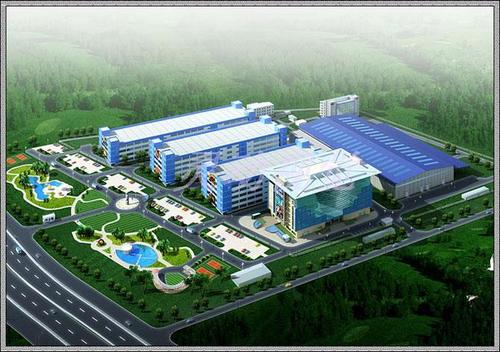 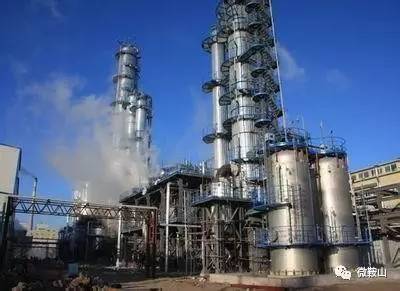 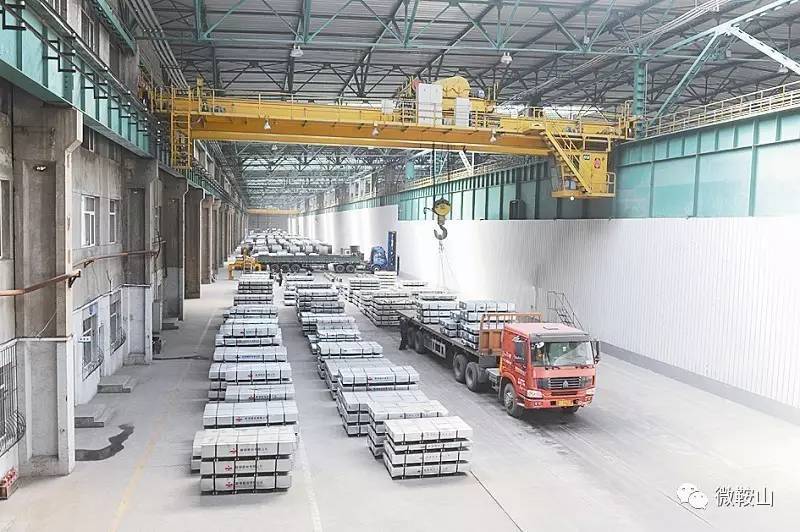 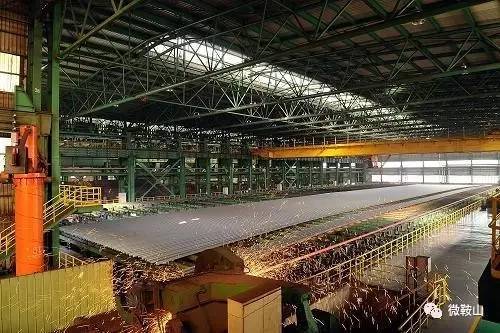 